Fitzwilliam Street
Wath-upon-Dearne
Rotherham
South Yorkshire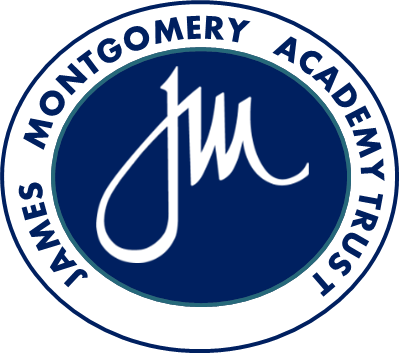 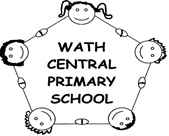 S63 7HGTelephone: 01709 760345Email: school@wcp.jmat.org.ukHeadteacher: Ms J Gray 11th November 2020FRIDAY AFTERNOON RE-OPENINGGood afternoon, Due to the continuing health crisis, and the current Lockdown, we will need to delay the re-opening of school on Friday afternoons until (at least) 4th December.  Our priority is the health and safety of our entire school community and as such we are continually risk assessing to ensure the risk mitigation measures are appropriate and rigorous.  This decision has been made as part of this process.  Please bear in mind that this is a provisional date and the situation is reviewed on a very regular basis.  We will keep you informed. Please help us to keep our school open by following the government guidance below.  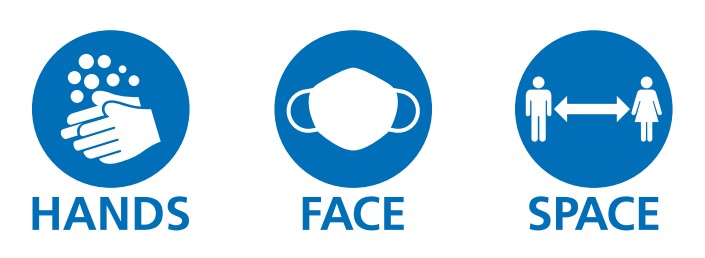 Thank you and take care, Jude Gray (Ms) Headteacher